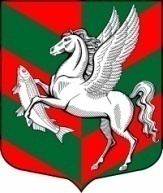 СОВЕТ ДЕПУТАТОВ МУНИЦИПАЛЬНОГО ОБРАЗОВАНИЯ СУХОВСКОЕ СЕЛЬСКОЕ ПОСЕЛЕНИЕ КИРОВСКОГО МУНИЦИПАЛЬНОГО РАЙОНА ЛЕНИНГРАДСКОЙ ОБЛАСТИ Р Е Ш Е Н И Еот  10 декабря 2013 года №  29Об установлении тарифа на услуги бани для населения	В соответствии с Федеральным законом от 6 октября 2003 года №131-ФЗ «Об общих принципах самоуправления в Российской Федерации»: Утвердить и ввести в действие с 01 января 2014 года тариф (без НДС) на услуги бани для населения, согласно приложению.Настоящее решение вступает в силу после его официального опубликования в газете «Ладога» и сети «Интернет» на официальном сайте администрации Суховского сельского поселения.Глава муниципального образования                                 	          О.В.БарминаРазослано: дело -2,  УКХ,  КФ,  МУП «СухоеЖКХ».ПРИЛОЖЕНИЕ к решению Совета депутатов      МО Суховское сельское поселение Кировского муниципального района Ленинградской области от 10 декабря 2013г. №29Тарифы на услуги бани.Примечание: Помывка детей до 7 лет осуществляется бесплатно.Продолжительность помывки в общем отделении составляет 1,5 часа.№ п/пНаименование предприятияЕдиницаизмерения Тариф для населенияТариф для населения№ п/пНаименование предприятияЕдиницаизмерения действующий до 31.12.2013г.действующий с  01.01.2014г.1.МУП «СухоеЖКХ»руб./помывка45,045,01.МУП «СухоеЖКХ»руб./помывкаСебестоимостьСебестоимость1.МУП «СухоеЖКХ»руб./помывкаДействующая до 31.12.2013г.Плановая с 01.01.2014 г.1.МУП «СухоеЖКХ»руб./помывка707,36835,60